Community Health Promotion Officer (Regional Outreach) Northern RiversFull-time permanent position available, 70 hours per fortnightWork to improve the health and wellbeing of our communities. ACON provides a colourful, nurturing, and fun workplace.Position Overview ACON provides services to people living with HIV (PLHIV) or affected by HIV – and to sexuality and gender diverse people in NSW. Community Health Promotion Officer (CHPO) roles require both a community development focus, community engagement and the implementation of a range of initiatives that build health literacy, encourage recommended health behaviours, and engagement with health services. This position is responsible for planning and delivering health promotion and community development responses for PLHIV and sexuality and gender diverse communities within Regional NSW. There is a requirement for people in these positions to travel frequently within NSW. Main Activities With a primary focus on HIV and STI prevention, and a more limited focus on ACONs inclusion and equity initiatives, CHPOs undertake the following:Targeted evidence-based health promotion, community development and engagement activities with PLHIV and sexuality and gender diverse communities and individuals to support informed health decisions and build supportive communities and service systems. Delivery of peer education in partnership with community-based organisations and groups, Local Health Districts and other relevant stakeholders to implement ACON’s state-wide HIV and STI prevention initiatives and other LGBTQ+ health promotion activities.Work in partnership with Aboriginal and/or Torres Strait Islander stakeholders to respond to the HIV and sexual health promotion needs of sexuality and gender diverse Aboriginal and Torres Strait Islander people, including brotherboys and sistergirls. Maintain and strengthen partnerships between ACON and service providers, community networks/groups, businesses, venues, organisations and events. Coordinate; HIV, STI, and LGBTQ+ education outreach at community events, volunteer participation, and the supply of safe sex equipment and health promotion campaigns.  Implement a range of online outreach activities, including maintaining a social media presence and engage in digital and online health promotion across other mediums accessed by ACON’s communities. Represent the needs of ACON’s communities among key stakeholders. As peer workers, support ACONs HIV, STI, and inclusion and equity capacity building work among mainstream and community-based services accessed by ACON’s communities. Maintain accurate records of health promotion activities, including the monitoring and evaluation of effectiveness. Implement assigned activities from ACON’s key strategic plans in line with other priorities, including the Reconciliation Action Plan, Multicultural Engagement Plan, and Trans and Gender Diverse Blueprint. Actively participate in, and contribute to, an ongoing process of supervision, building a positive team culture, information exchange and effective team meetings, quality improvement and professional development. Perform other related duties as requested by the Manager (or delegate).Selection Criteria Essential Demonstrated experience in the development, implementation and evaluation of community development and health promotion programs within a community organisation context. Demonstrated understanding of HIV, sexual health, and the general health issues and the information needs of gay, bisexual, and men who have sex with men (GBMSM) and the sexuality and gender diverse community. Proven ability to plan and undertake peer education and health promotion outreach activities across a wide geographical area and to provide appropriate client referrals as required. Ability to meet deadlines when working independently or remotely when there are competing demands and timeframes. High-level interpersonal skills, including excellent written and oral communication skills and the ability to work as a member of a team. Demonstrated high-level skills in the establishment and management of a range of internal and external stakeholder relationships and a proven ability to respond appropriately to competing demands and interests.Understanding of and commitment to ACON’s rural and regional communities, particularly people with HIV. Applicants must provide evidence of up-to-date Covid 19 Vaccination, in addition to any other vaccination required to perform the role. A current NSW driver’s licence and ability to travel frequently. Desirable Qualifications or a willingness to obtain qualifications in health promotion, public health, community development, healthcare, adult education, and/or a Certificate IV in Workplace Assessment and Training.Salary:$64K to $78K  (1.0 FTE Gross Salary) commensurate with skills and experience (Plus superannuation and leave loading). You may also elect to salary package a portion of your salary (up to $30,000 gross-up value) tax-free.Location: This position covers the areas of Port Macquarie to Tweed Heads with ACONs Northern Rivers Office in Lismore.For more information, questions, or if you would like to discuss this role, please contact: Brad Bower, Regional Manager Northern NSW, bbower@acon.org.au or (02) 6622 1555Sharyn Marshall, Team Leader Heath Promotions, SMarshall@acon.org.au or (02) 6622 1555 All applications must include:a completed ACON application form;a document addressing BOTH the essential and desirable selection criteria; andyour resume.Please download the Job Application Guide at https://www.acon.org.au/about-acon/jobs/Applications close at 5:00 PM Thursday, 09 February 2023.ACON is an EEO employer. As part of our commitment to creating a diverse and inclusive workplace, people with HIV and Aboriginal and Torres Strait Islander people are strongly encouraged to apply.www.acon.org.auACON is Australia’s largest health organisationspecialising in community health, inclusion andHIV responses for people of diverse sexualitiesand genders.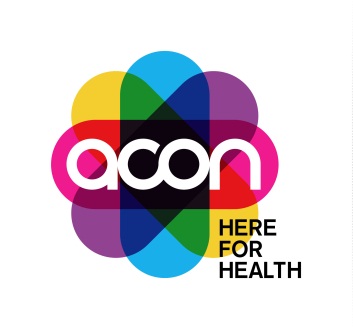 